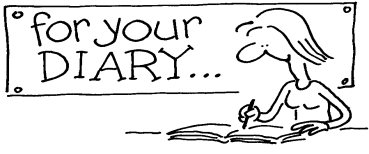 MarchMarchMarchMarchMarchSat2nd 9.30 am Oatcakes & Prayers with Bible Study.  All WelcomeNorton CCSat2nd 10 – 12 noonMilton Coffee Pot Morning, all very welcomeMilton Mon4th 11th 18th 25th 7pm 4th 11th 18th 25th 7pm Lent Study, film and discussion, all very welcomeWest EndTue5th 10.30 am Prayer presence, time of prayer and reflectionWest EndTue5th 12.30 – 2.30 pmBrunch club/Community meal £2 Mother’s Day SpecialWest EndWed6th 10 am – 3 pmMother’s Day Special Cream Tea – last orders 2pmWest EndWed6th 13th 20th 27th  12pm6th 13th 20th 27th  12pmSimple Lunch & Lent Study, at 12 noon, all welcomeNortonThurs7th 10.00 am CLT MeetingFenton ParkThurs7th 14th 21st   7.30pm7th 14th 21st   7.30pmCircuit Lent Study on Zoom, for link see poster/emails or cont. Circuit OfficeCircuit Lent Study on Zoom, for link see poster/emails or cont. Circuit OfficeThurs7th 11.30 – 3pm Mother’s Day Special Cream Tea – last orders 2pmWest EndSat9th 9.15 amMen’s Breakfast – call John Summerfield Tel.01782 302995WerringtonTues12th 11.30–1.00pm Oatcakes & Coffee – all welcome TunstallWed13th 7 for 7.30 pm Circuit Meeting BucknallSat16th 9.15 am Ladie’s Breakfast  to book call Brenda 01782  550217WerringtonSat16th Christian Aid Walk – Tittesworth Reservoir, parking (charges apply)  contact  Kendall  837259Christian Aid Walk – Tittesworth Reservoir, parking (charges apply)  contact  Kendall  837259Christian Aid Walk – Tittesworth Reservoir, parking (charges apply)  contact  Kendall  837259Sat16th 10 – 12 noonNorton Coffee Morning with stalls, all welcomeNorton CCSat23rd 10.30-2.30pmSpring Craft Fayre – for tables call Sarah 437591 West EndAprilAprilAprilAprilAprilMon  1st & 15th   2.00pm  1st & 15th   2.00pmMonday Fellowship, with guest speaker, 1st & 3rd weekMilton Tue2nd 10.30 am Prayer presence, time of prayer and reflectionWest EndWed3rd 2 – 4.00 pm Munch Club, activity & dinner, free, to book call Sarah West EndSat6th 9.30 am Oatcakes & Prayers with Bible Study.  Open to all.Norton CCSat6th 10 – 12 noonMilton Coffee Pot Morning, all very welcomeMilton Sat6th 12.00 or 3 pmAfternoon Tea £12.50 pp to book call Lisa 07702806512WerringtonSat13th 9.15 amMen’s Breakfast – call John Tel. 302995WerringtonSat13th 10-12 noonRemembering Timothy TrowWest EndTues16th 11.30–1.00pm Oatcakes & Coffee – all welcome TunstallThurs18th 7.00 pm LP & WL Meeting BroadwaySat20th 10 – 12 noonNorton Coffee Morning with stalls, all welcomeNorton CCSat27th 10.00 am Circuit Walking Group, Silverdale Country Park, meet on Garners carpark ST5 6SH.  Tel. Linda 07874 223701Circuit Walking Group, Silverdale Country Park, meet on Garners carpark ST5 6SH.  Tel. Linda 07874 223701MayMayMayMayMaySat4th 9.30 am Oatcakes & Prayers with Bible Study.  All WelcomeNorton CCSat4th 10 – 12 noonMilton Coffee Pot Morning, all very welcomeMilton Mon6th & 20th   2.00pm6th & 20th   2.00pmMonday Fellowship with guest speaker (1st & 3rd week)Milton Tue7th 10.30 am Prayer presence, time of prayer and reflectionWest EndSat11th 9.15 amMen’s Breakfast – call John Tel. 302995WerringtonTues14th 11.30–1.00pm Oatcakes & Coffee – all welcome TunstallSat18th 10 – 12 noonNorton Coffee Morning with stalls, all welcomeNorton CCSat25th 10.00 am Circuit Walking Group – Knypersley, meet carpark contact Pam 01782 504404Circuit Walking Group – Knypersley, meet carpark contact Pam 01782 504404